Český jazyk 9, 11.1.2021						_______           úkol odeslat 15.-16.1.2021VÝZNAMOVÉ POMĚRY MEZI SOUŘADNĚ SPOJENÝMI VĚTAMI VEDLEJŠÍMIVedlejší věty mohou být souřadně spojeny stejně jako hlavní věty a větné členy, pak u nich musíme určit poměr.POMĚR SLUČOVACÍPodal mi hrnek, který mám nejraději a který s sebou všude nosím. 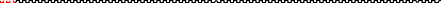 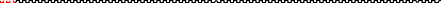 1H,+který 2V	a který 3V.          – VV přívlastkovéALE POZOR! Někdy nemusí být u druhé ze souřadných vedlejších vět spojka, anebo bude jiná – věta by tedy mohla vypadat jinak, ale poměr zůstane stejný a vedlejší věta zůstane vedlejší větou:Podal mi hrnek, který mám nejraději a všude ho s sebou nosím. 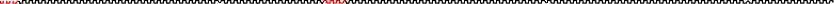 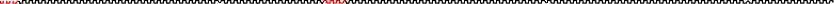 SPRÁVNÝ GRAF:1H,+který 2V	a 3V. – přívl.Nenechte se zmást – pokud bude v tomto souvětí (Podal…) na začátku třetí věty spojka A, neznamená to, že jde o další hlavní větu, stále se jedná o větu vedlejší.PODAL MI HRNEK  →	HLAVNÍ VĚTAJAKÝ HRNEK? – KTERÝ MÁM NEJRADĚJIA JAKÝ BYL JEŠTĚ TEN HRNEK? – TEN, KTERÝ S SEBOU VŠUDE NOSÍM↓JDE TEDY O DVĚ VEDLEJŠÍ VĚTY PŘÍVLASTKOVÉ, KTERÉ JSOU SOUŘADNĚSPOJENY V POMĚRU SLUČOVACÍM (spojka A, informace se slučují)POMĚR STUPŇOVACÍChtěli vědět, co by si k svátku přál, ba dokonce čím by ho nejvíc překvapili.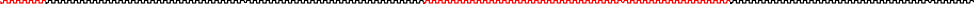 1H,co 2V,	ba dokonce čím 3V.           – VV předmětnéPOMĚR ODPOROVACÍJe známé, že na jaře svítí slunce, ale ještě nehřeje. 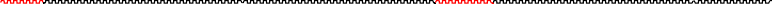 1H,Xže 2V,	ale 3V. 				– VV podmětnéPOMĚR VYLUČOVACÍRozhodl jsem se, že buď o prázdninách pojedu k babičce, anebo vyzkouším skautský tábor.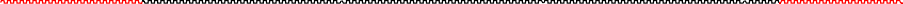 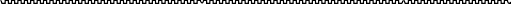 1H,~že buď 2V,	anebo 3V. 		– VV předmětnéPOMĚR PŘÍČINNÝ (DŮVODOVÝ)Sestra říkala, že náš hovor neslyšela, byla totiž v ložnici. 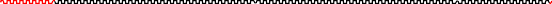 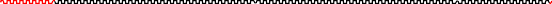 1H,←že 2V,	totiž 3V. 			– VV předmětné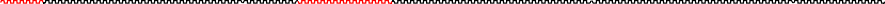 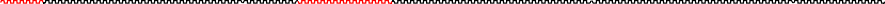 Pro lepší pochopení zhlédněte video:https://www.youtube.com/watch?v=S1E6os48skUDOMÁCÍ  ÚKOLČeský jazyk 8, 11.1.2021							      úkol odeslat 15.-16.1.2021Jméno:_______________________________________________________________________________________Vyjmenuj všechny významové poměry, které můžeme mezi VH určit: ........................................................................................................................................ ........................................................................................................................................ Přiřaď k jednotlivým spojovacím výrazům daný významový poměr: jenže - ........................................... dokonce - ............................................. anebo - ......................................... a proto - .............................................. hned – hned - .............................. vždyť - .............................................. nýbrž - .......................................... či - ........................................................ tedy - ........................................... . nejen – ale i - ...................................... sice a ale - .................................... neboť - ........................................... Dle charakteristiky doplň příslušný významový poměr: a) Věty jsou volně přiřazené, významově jsou rovnocenné. ............................................ …………b) Druhá věta vyjadřuje důsledek, který vyplývá z obsahu věty první. ............................................c) Druhá věty vysvětluje obsah vět…………………………………………………………………d) Obsah druhé věty zesiluje význam věty první. ............................................................................. e) Jestliže platí obsah jedné věty, neplatí obsah věty druhé. ............................................................. f) Obsah druhé věty odporuje obsahu věty první nebo ho omezuje. ................................................ Doplň do souvětí vhodný spojovací výraz, aby vzniklo souvětí souřadné; doplň čárky a urči významový poměr: a) Musíme trénovat ........................ nás čeká důležitý zápas. b) Zajímají mě různá povolání ....................... zvolit si musím jedno. c) .................. si vyzvedneš vstupenku předem ..................... se na koncert nedostaneš. d) Bylo mu už mnohem lépe .......................... vstal dnes z postele e) Zítra nás čeká písemka z dějepisu ...................... se večer musím ještě učit. 7. Urči v souvětích významový poměr, doplň čárky: a) V Německu se dobře domluvil a našel si tam i přátele. b) Neuměl dobře německy a tak se v Německu špatně domluvil. c) Děti slušně pozdravily a stařenka jim s úsměvem odpověděla. d) Chlapci pozdravili a odpovědi se nedočkali. e) Přihlas se dnes nebo přines přihlášku do konce týdne. f) Přihlas se dnes nebo s tebou nebudeme počítat. g) Odvedl dobrou práci a odměna za ni byla také dobrá. h) Odvedl dobrou práci a proto dostal odměnu.